Приложение № 1к письму ФКОУ ВОПермский институт ФСИН Россииот___________№ исх-57-______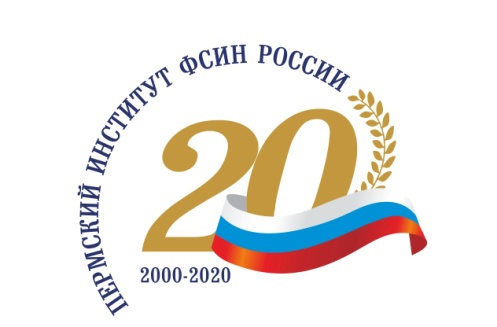 ФЕДЕРАЛЬНАЯ СЛУЖБА ИСПОЛНЕНИЯ НАКАЗАНИЙФЕДЕРАЛЬНОЕ КАЗЕННОЕ ОБРАЗОВАТЕЛЬНОЕ УЧРЕЖДЕНИЕ ВЫСШЕГО ОБРАЗОВАНИЯ ПЕРМСКИЙ ИНСТИТУТ(ФКОУ ВО ПЕРМСКИЙ ИНСТИТУТ ФСИН РОССИИ)Карпинского ул., 125, г. Пермь, 614012, тел. (342) 228-65-04, 228-60-70факс (342) 228-56-78, pifsin@57.fsin.suИНФОРМАЦИОННОЕ ПИСЬМОII Международный конкурс научных разработок на русском
и английском языках «Потенциал социально-гуманитарного знания
в решении актуальных проблем системы исполнения уголовных наказаний
в России и за рубежом»ФКОУ ВО Пермский институт ФСИН России (кафедра гуманитарных
и социально-экономических дисциплин) объявляет о проведении II Международного конкурса научных разработок.Участие в конкурсе бесплатное, принять участие в нем могут курсанты, студенты вузов, учащиеся сузов, и все неравнодушные к проблемам пенитенциарной системы. Количество работ от одного участника не ограничено. Работы принимаются
как на русском, так и на английском языках.Конкурс носит открытый характер, количество участников не ограничено.Порядок и сроки проведения конкурсаНаучная разработка оформляется в виде научной статьи объемом до 5 страниц
со ссылками и списком литературы. В научной статье резюмируются выводы авторов
о том, как гуманитарные науки, такие как история, политология, социология, философия, русский и иностранные языки, психология и другие могут способствовать решению актуальных проблем системы исполнения уголовных наказаний в России
и за рубежом.Участники высылают свои разработки по выше обозначенной тематике
по электронной почте lang_fsin@mail.ru, c указанием в графе «тема» фразы «конкурс научных разработок». Фактом принятия конкурсной работы является подтверждение организаторов по электронной почте о ее приёме. Направление конкурсной работы подразумевает согласие на ее публикацию. Конкурсные работы принимаются
в установленные сроки – с 01 октября 2020 года по 31 декабря 2021 г. Работы, отправленные позже указанного срока, к рассмотрению не принимаются. Имена
и фамилии победителей становятся известны после подведения итогов конкурса. Подведение итогов – 28 февраля 2021. Конкурсные работы не рецензируются
и не возвращаются. Апелляции по итогам конкурса не принимаются. Работы победителей будут опубликованы в сборнике. Все конкурсанты получают сертификаты участников. Победители награждаются дипломами.Требования к оформлению научных разработокНаучная статья выполняется в текстовом редакторе Microsoft Office Word
и сохраняется с расширением .doc. В качестве имени файла указываются фамилия
и инициалы автора кириллицей (Иванов И.И. doc). Сведения об авторе:Текст начинается с названия темы разработки и сведений об авторе: фамилия, имя, отчество автора (полностью); место работы (учебы) и должность; ученое, почетное звание и ученая степень; специальное звание.Параметры страницы:Формат страницы: А4Поля: левое – 2,5 см, нижнее, правое, левое – 2,0 см.Колонтитулы: 1,25 смАбзацный отступ: 1,25 смМежстрочный интервал: одинарныйШрифт: Times New Roman, кегль 14Выравнивание основного текста: по ширине Автоматическая нумерация страницЗапрет висячих строкЗапрет автоматических переносов словОформление сносок:По месту расположения: подстрочныеВыставляются автоматически и имеют постраничную нумерациюЗнак сноски: арабские цифры, набранные на верхнюю линию шрифта (1См.:…)Выравнивание: по ширине без абзацного отступаШрифт: Times New Roman, кегль 10Межстрочный интервал – 1 птЗапрет автоматических переносов слов._______________